编码[YZFY/BD/GKK-09-A/0]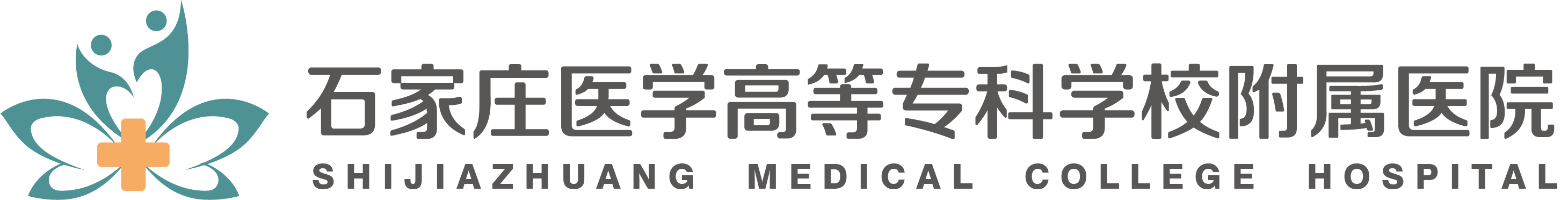 医务人员手卫生依从性正确性观察表（    月）被调查者：1-护士  2-医生  3-保洁  4-护工  5-其他手卫生时机：1-接触患者前  2-无菌操作前  3-体液暴露后  4-接触患者后  5-接触患者周围环境后注：在“被调查者”、“时机”处填写数字代码。 执行√，未执行×。 规范√，不规范×。调查日期被调查者手卫生依从性手卫生依从性手卫生依从性调查日期被调查者手卫生依从性手卫生依从性手卫生依从性调查日期被调查者时机执行规范调查日期被调查者时机执行规范